§402.  DefinitionsAs used in this chapter, unless the context otherwise indicates, the following terms have the following meanings.  [PL 2019, c. 109, §1 (NEW).]1.  Foreign jurisdiction.  "Foreign jurisdiction" means a state other than this State.[PL 2019, c. 109, §1 (NEW).]2.  Foreign subpoena.  "Foreign subpoena" means a subpoena issued under authority of a court of record of a foreign jurisdiction.[PL 2019, c. 109, §1 (NEW).]3.  Person.  "Person" means an individual, corporation, business trust, estate, trust, partnership, limited liability company, association, joint venture, public corporation, government or governmental subdivision, agency or instrumentality or any other legal or commercial entity.[PL 2019, c. 109, §1 (NEW).]4.  State.  "State" means a state of the United States, the District of Columbia, Puerto Rico, the United States Virgin Islands, a federally recognized Indian tribe or any territory or insular possession subject to the jurisdiction of the United States.[PL 2019, c. 109, §1 (NEW).]5.  Subpoena.  "Subpoena" means a document, however denominated, issued under authority of a court of record requiring a person to:A.  Attend and give testimony at a deposition;  [PL 2019, c. 109, §1 (NEW).]B.  Produce and permit inspection and copying of designated books, documents, records, electronically stored information or tangible things in the possession, custody or control of the person; or  [PL 2019, c. 109, §1 (NEW).]C.  Permit inspection of premises under the control of the person.  [PL 2019, c. 109, §1 (NEW).][PL 2019, c. 109, §1 (NEW).]SECTION HISTORYPL 2019, c. 109, §1 (NEW). The State of Maine claims a copyright in its codified statutes. If you intend to republish this material, we require that you include the following disclaimer in your publication:All copyrights and other rights to statutory text are reserved by the State of Maine. The text included in this publication reflects changes made through the First Regular and First Special Session of the 131st Maine Legislature and is current through November 1. 2023
                    . The text is subject to change without notice. It is a version that has not been officially certified by the Secretary of State. Refer to the Maine Revised Statutes Annotated and supplements for certified text.
                The Office of the Revisor of Statutes also requests that you send us one copy of any statutory publication you may produce. Our goal is not to restrict publishing activity, but to keep track of who is publishing what, to identify any needless duplication and to preserve the State's copyright rights.PLEASE NOTE: The Revisor's Office cannot perform research for or provide legal advice or interpretation of Maine law to the public. If you need legal assistance, please contact a qualified attorney.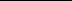 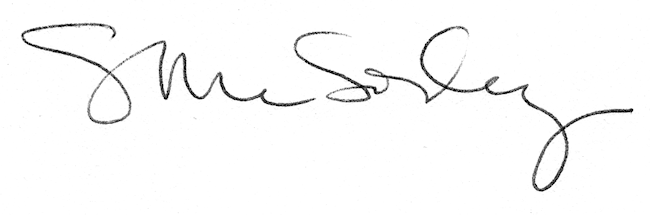 